Jederzeit WiederQualität der pädagogischen Ferienfahrten von Jugendwerk und AWOiheit	 Solidarität 		Toleranz	 Emanzipation	 Gleichheit 		Gerechtigkeit 		Freiheit		 Solid chtigkeit 		Freiheit		 Solidarität	Toleranz		Emanzipation	 Gleichheit	Gerechtigkeit 		 F ichheit	Gerechtigkeit 	Freiheit		Solidarität 	 Toleranz	 Emanzipation 		Gleichheit	Ge anzipation	Gleichheit		Gerechtigkeit	Freiheit	Solidarität	Toleranz		 Emanzipation tät	Toleranz	Emanzipation	   Gleichheit	 Gerechtigkeit 		Freiheit	Solidarität	Toleran eiheit	  Solidarität		 Toleranz	  Emanzipation 		Gleichheit Gerechtigkeit 		 Freiheit		Solida echtigkeit 	  Freiheit		Solidarität	  Toleranz	  Emanzipation 		 Gleichheit Gerechtigkeit 		F ichheit	Gerechtigkeit 	Freiheit		Solidarität 	 Toleranz	 Emanzipation 		Gleichheit	Ge anzipation	Gleichheit		Gerechtigkeit	Gerechtigkeit	Freiheit	Solidarität	Toleranz iheit 		Solidarität	Toleranz	Emanzipation	Gleichheit Gerechtigkeit 		Freiheit	  Solid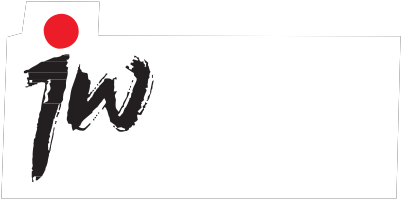 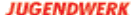 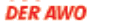 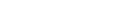 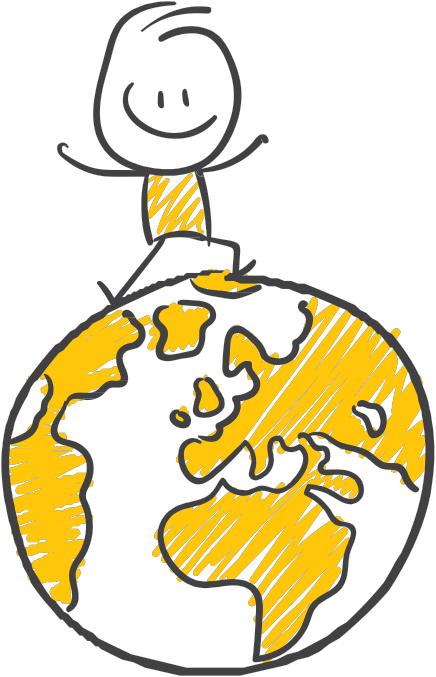 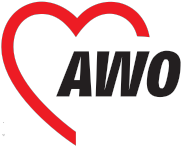 echtigkeit	Freiheit		Solidarität	  Toleranz	  Emanzipation 	 Gleichheit 		Gerechtigkeit ichheit	Gerechtigkeit	Freiheit 		Solidarität	 Toleranz	Emanzipation 		 Gleichheit	Ge anzipation		Gleichheit		Gerechtigkeit	Freiheit	 Solidarität	Toleranz		 Emanzipation tät	Toleranz	Emanzipation	Gleichheit	 Gerechtigkeit		Freiheit	Solidarität	Toleran iheit 		Solidarität	Toleranz	  Emanzipation	Gleichheit		Gerechtigkeit		 Freiheit 		Solid chtigkeit 	   Freiheit		Solidarität		Toleranz		Emanzipation 		  Gleichheit	Gerechtigkeit 		F Gleichheit	 Gerechtigkeit	Freiheit	Solidarität	Toleranz	  Emanzipation	Gleichheitt	Toleranz	Emanzipation	Gleichheit	Gerechtigkeit	Freiheit	Soli darität Toleranz